Assignment: SQL #2
Putting Information into a DatabaseFor this assignment, you will finish building the contact management database for MarketCo that you started during the last in-class exercise. Therefore, you must complete the in-class exercise before you do this assignment.To refresh your memory – here is the schema for that database: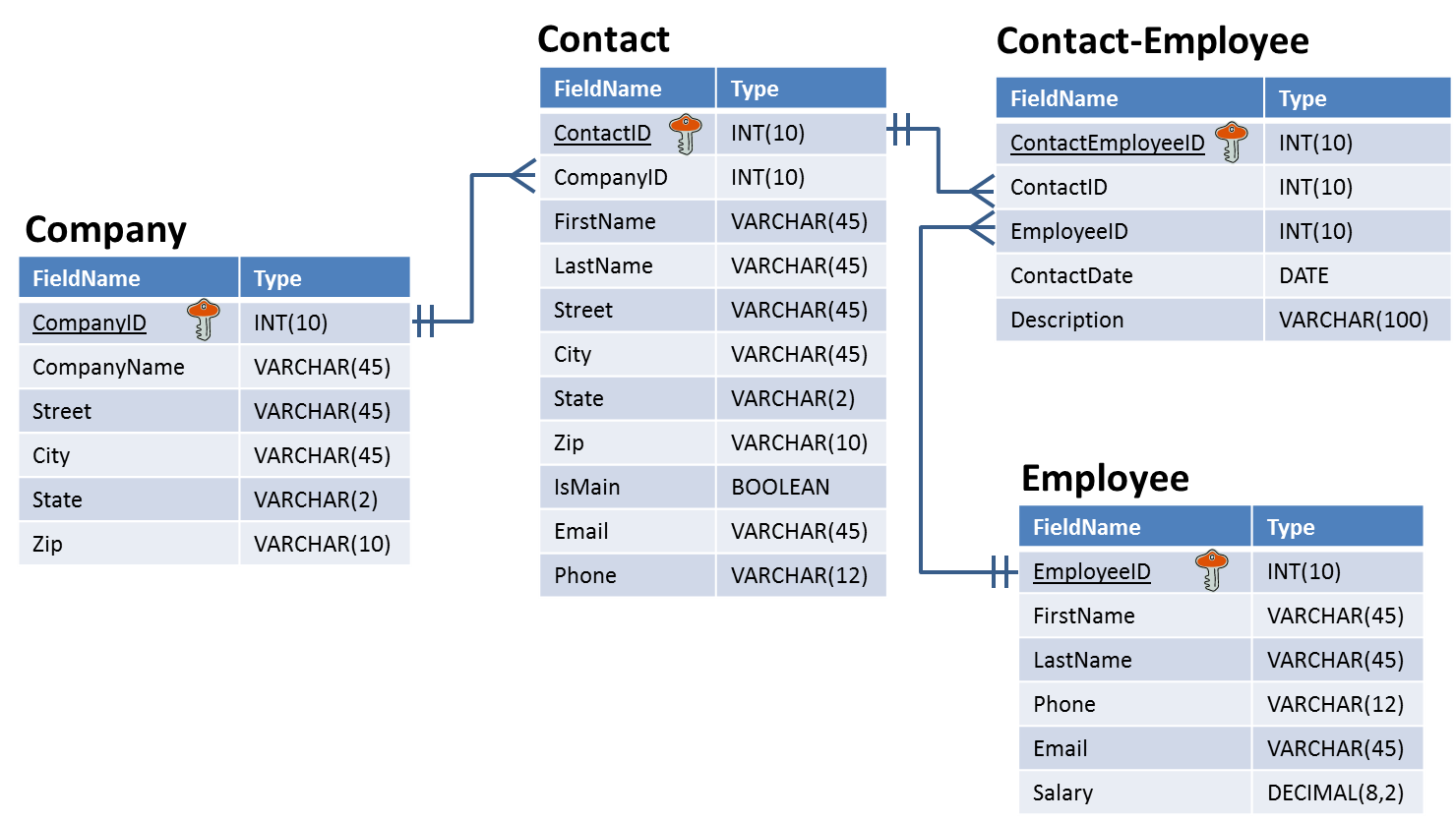 You built the Company table during the in-class exercise. Now you will build the other three tables, populate them with data, and manipulate the data in those tables. You will record the queries you used to complete the assignment on the next page.GuidelinesYou must submit your answers electronically in a single Word document. You can copy and paste the SQL query from SQL Workbench.You must include your name at the top of the document.Your answers should be emailed, as an attachment, to your instructor with the subject:	MIS2502: SQL Assignment #2The email must be sent by the start of class the day the assignment is due. If you do not follow these instructions, your assignment will be counted late. EvaluationYour submission will be graded based on the correctness of the SQL statements that update the database according to each scenario.Create the rest of the contact management database by writing the statements that do each of the following items below. For each one: (1) execute them on your copy of the database, and (2) write the statements in the space:Statement to create the Contact table (one statement):




Statement to create the Employee table (one statement):





Statement to create the Contact-Employee table (one statement):
HINT: Use DATE as the datatype for ContactDate. It allows you to store the date in this format: YYYY-MM-DD (i.e., ‘2014-03-12’ for March 12, 2014). Make sure you surround your date values with single quotes.
ANOTHER HINT: Try putting single “back quotes” around Contact-Employee when you name the table.




Statements that add the following two Companies to the Company table (there are two statements):Statements that add the following three Contacts to the Contact table (there are three statements):
Remember: IsMain is a Boolean value. Assign a “1” to yes values, and “0” to no values when you create the SQL statement. )

Statements that add the following three Employees to the Employee table (there are three statements):Statements that record the following contact events in the Contact-Employee table. Remember, a “contact event” occurs employee of MarketCo communicates with one of its customers (contact). MarketCo wants to keep track all contact between its own employees and its clients.
Hints (there will be four statements):You must assign unique numbers for ContactEmployeeID – they can be anything you want as long as they are unique as are shorter than INT(10).Your ContactID and EmployeeID values will come from finding the right ID numbers associated with the Contact and Employee names in the appropriate tables.Remember, date is stored as ‘YYYY-MM-DD’In the Employee table, the statement that changes Lesley Bland’s phone number to 215-555-8800 (one statement).




In the Company table, the statement that changes the name of Acme to Acme Markets (one statement).




In Contact-Employee table, the statement that removes Dianne Witham’s contact event with Cynthia Lewis (one statement).
HINT: Use the primary key of the Contact-Employee table to specify the correct record to remove.




And finally…Write the SQL SELECT query that displays the names of the employees that have contacted Wegmans Food Markets (one statement).CompanyIDCompanyNameStreetCityStateZip110Wegmans Food Markets1500 Brooks Ave. RochesterNY14624111Acme75 Valley Stream ParkwayMalvernPA19355ContactIDCompanyIDFirstNameLastNameStreetCityStateZipIsMainEmailPhone501110DonaldBenson4777 Cameron Rd.BuffaloNY14209Yesdbenson@wegmans.com716-555-5454502111BonnieJohnson3600 Elk City Rd.Ridley ParkPA19078Yesbonniej@acme.com610-555-1234503102CynthiaLewis773 Rose St.Wood DaleIL60191Noclewis@wegmans.com708-555-4321EmployeeIDFirstNameLastNamePhoneEmail1001LesleyBland215-555-5678lbland@marketco.com1002DianneWitham215-555-5679dwitham@marketco.com1003JerryWalters215-555-5680jwalters@marketco.comContact: 	Donald Benson
Employee:	Lesley Bland
Date:		February 12, 2014
Description: 	Phone call to discuss marketing planContact: 	Bonnie Johnson
Employee:	Lesley Bland
Date:		February 15, 2014
Description: 	Emailed new marketing plan for approvalContact: 	Cynthia Lewis
Employee:	Dianne Witham
Date:		February 21, 2014
Description: 	Check-up call to see if they have additional marketing 			needs. Waiting for reply.Contact: 	Donald Benson
Employee:	Jerry Walters
Date:		February 21, 2014
Description: 	Phone call to discuss pricing for advertising